В нашей  группе  «Капитошка»  прошла тематическая неделя «Мамы и бабушки»».Международный женский день 8 марта - это замечательный праздник, который наполняет мир добрыми улыбками, искренними признаниями в любви нашим мамам, бабушкам, сестрам.
     Мы рассказывали детям о том, как появился этот праздник. Слушали изаучивали песни о маме, разучивали танцы.Организовали выставку рисунков «Наши милые мамочки»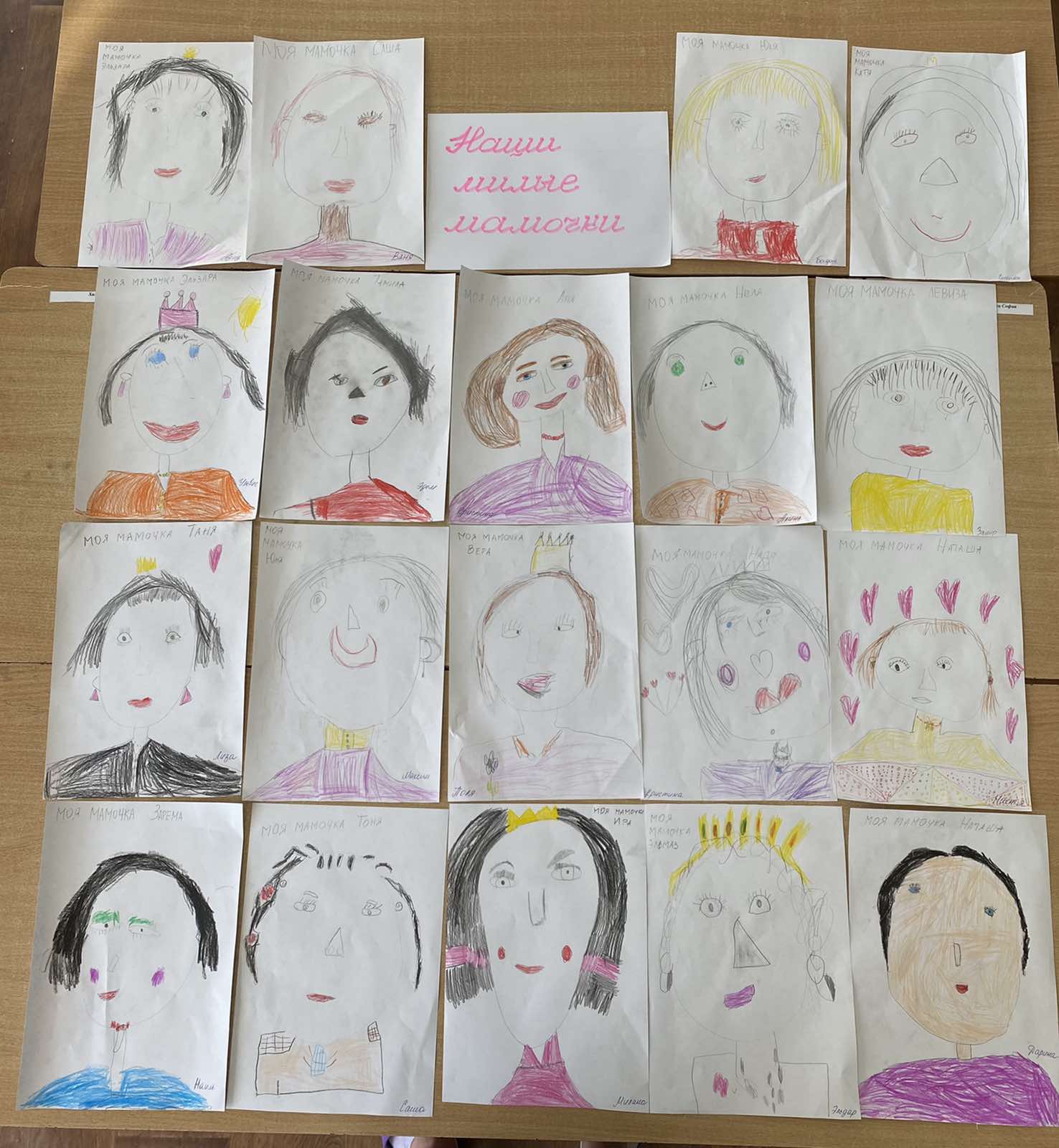 Подготовили праздничную газету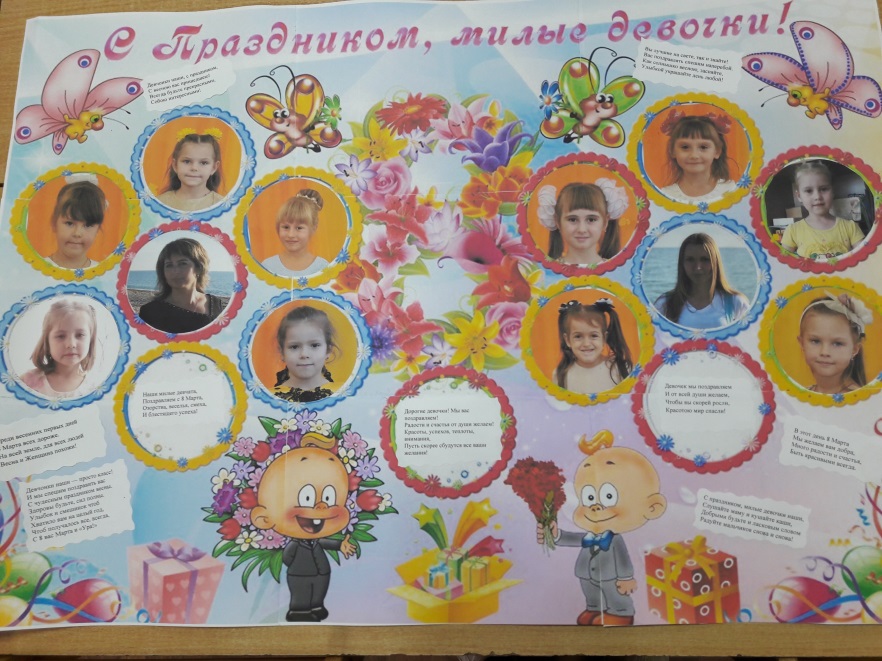 Ребята готовили поздравительные открытки для своих любимых мам!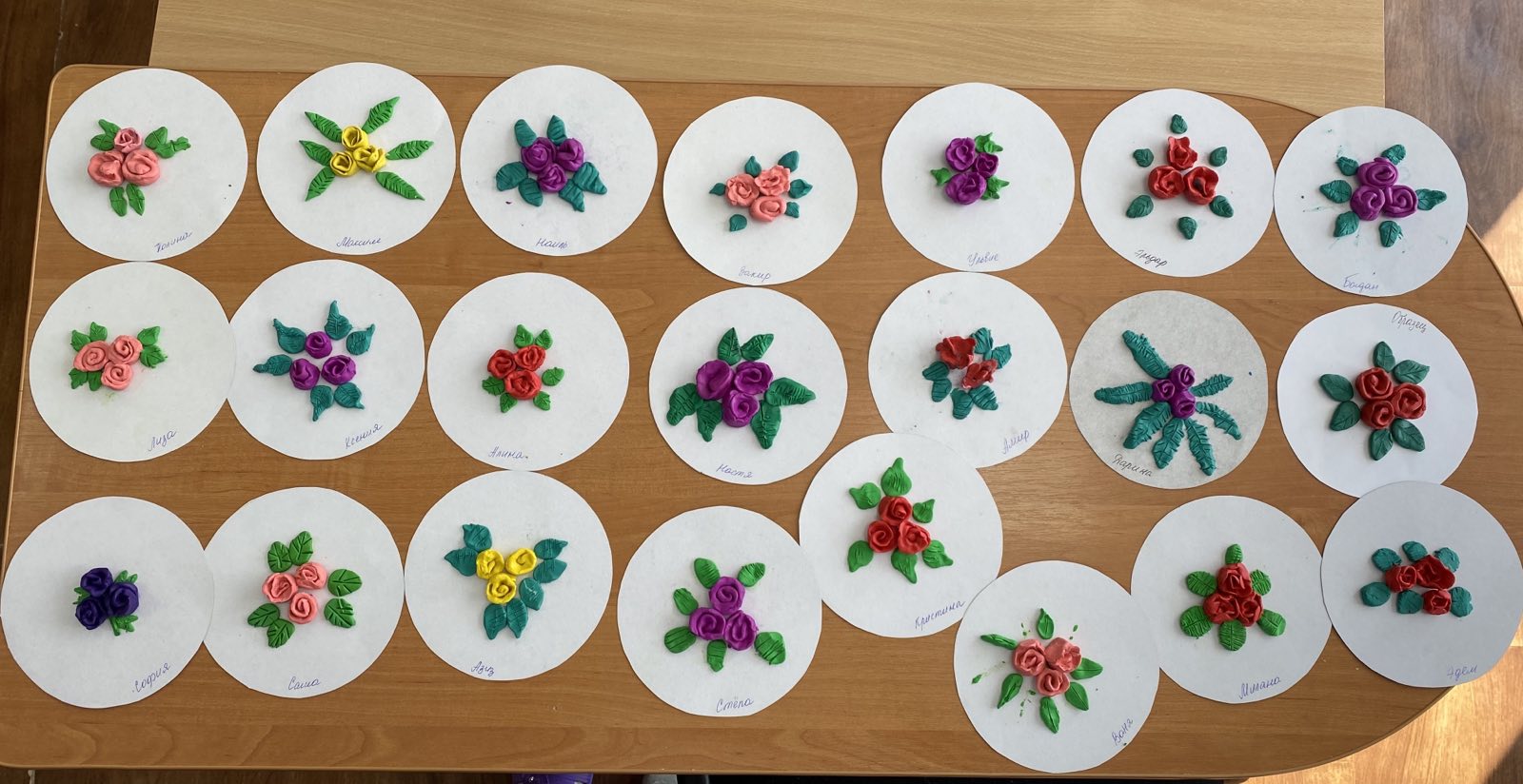 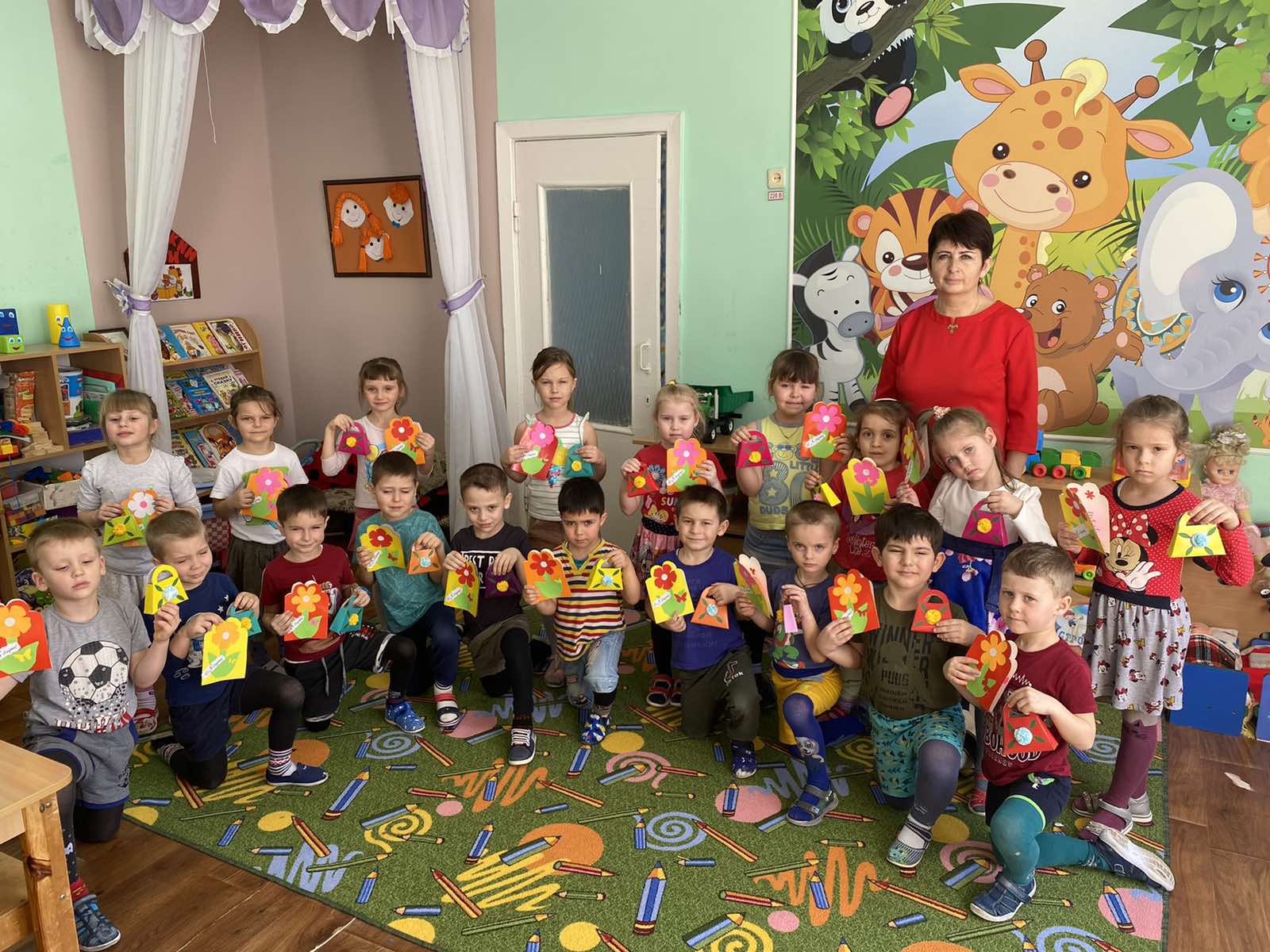  Мальчики поздравили девочек с праздником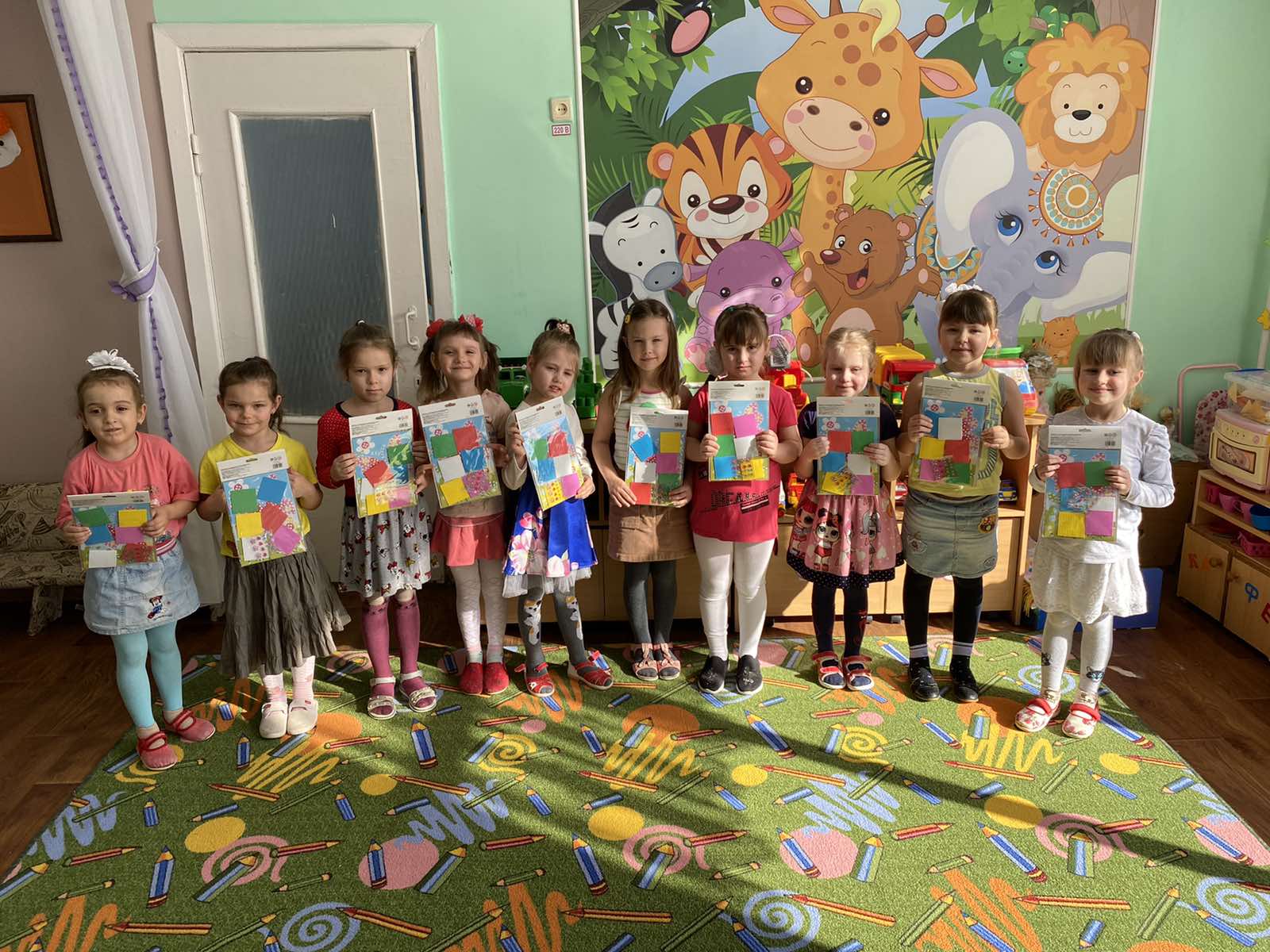 Завершением недели стало проведение  утренника  «8  МАРТА» С большим старанием дети выступали, демонстрировали свои творческие способности: читали стихи.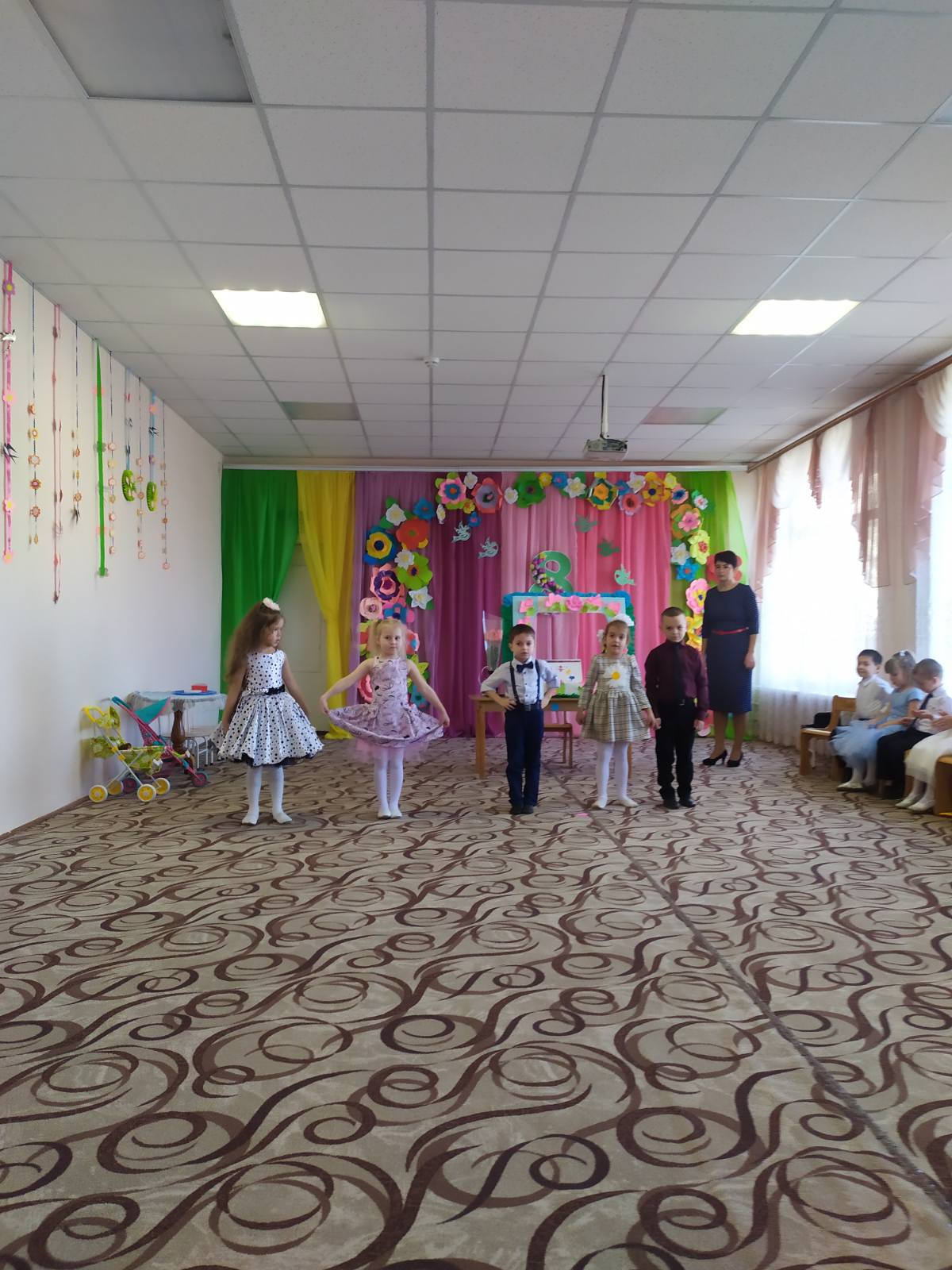 Исполняли трогательные и душевные песни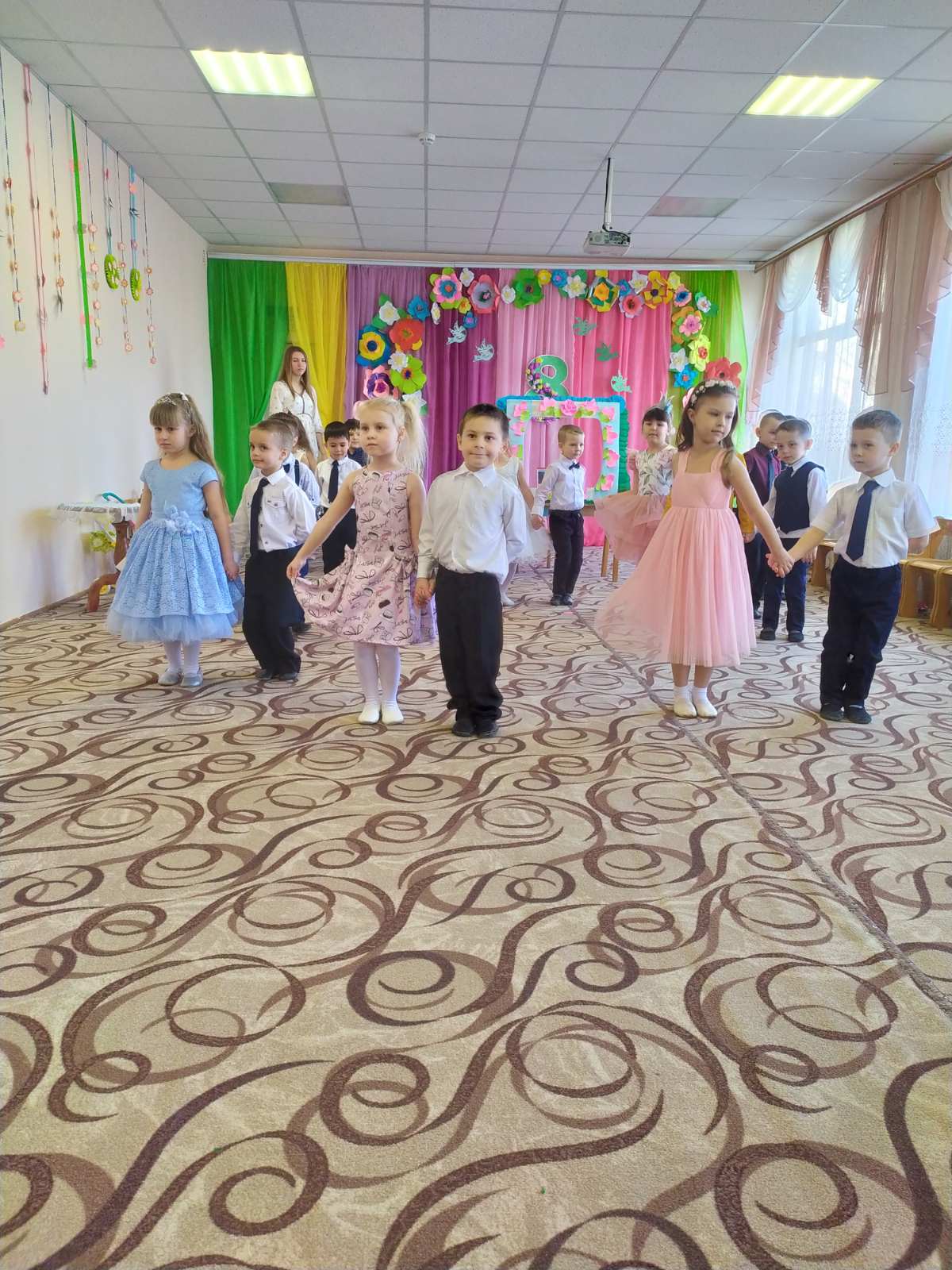 Исполнили  танцы.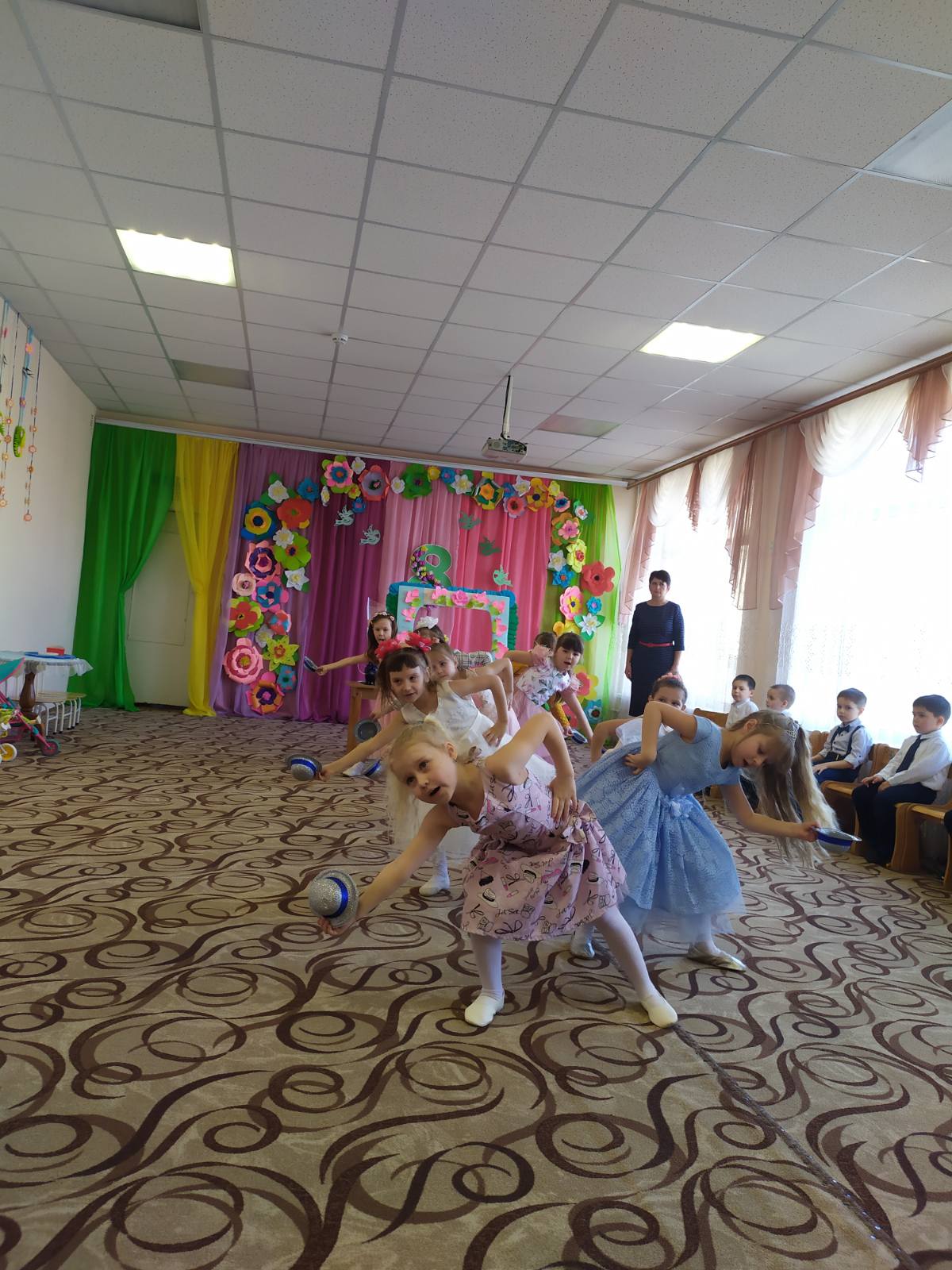 Пели частушки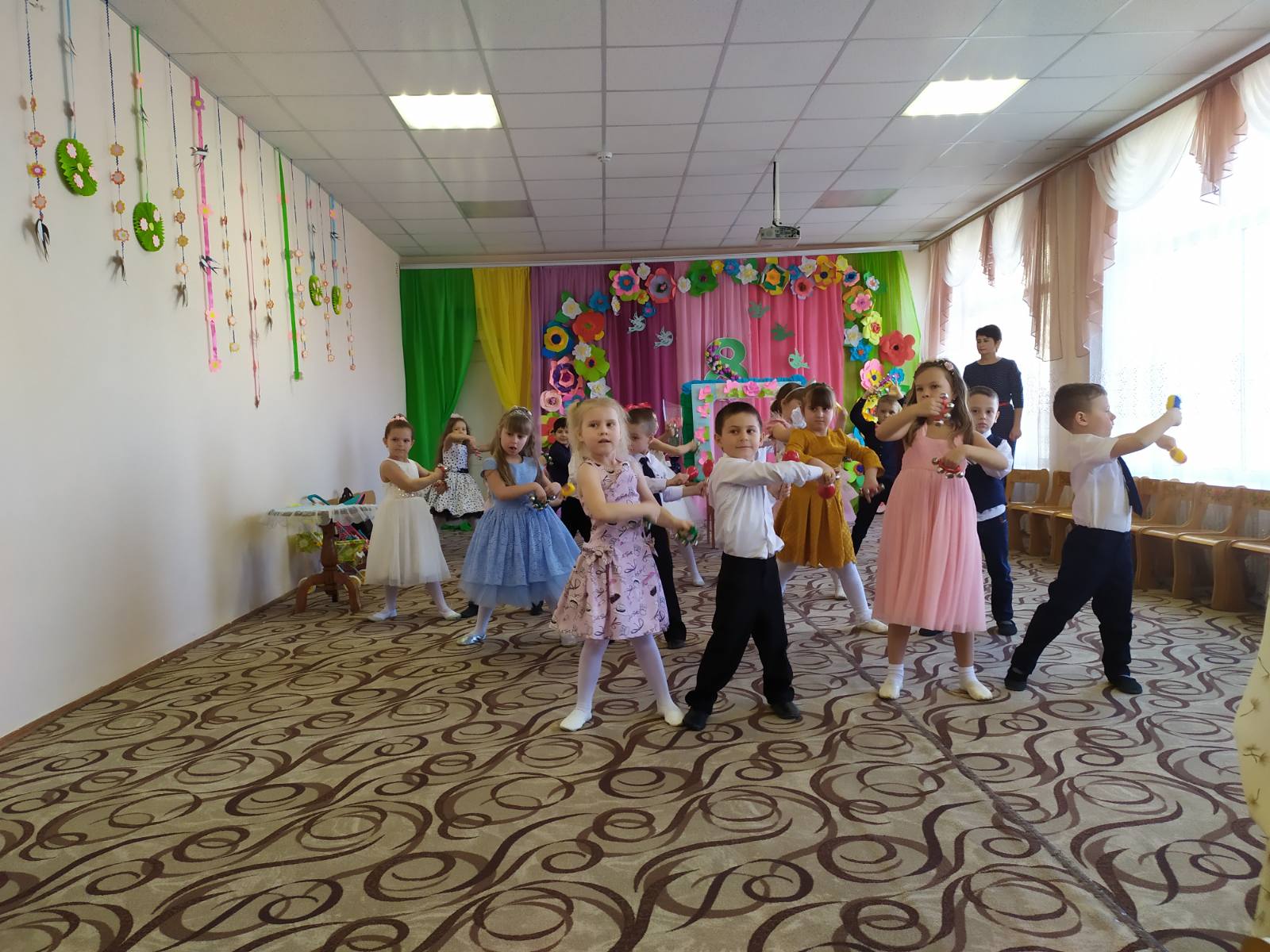 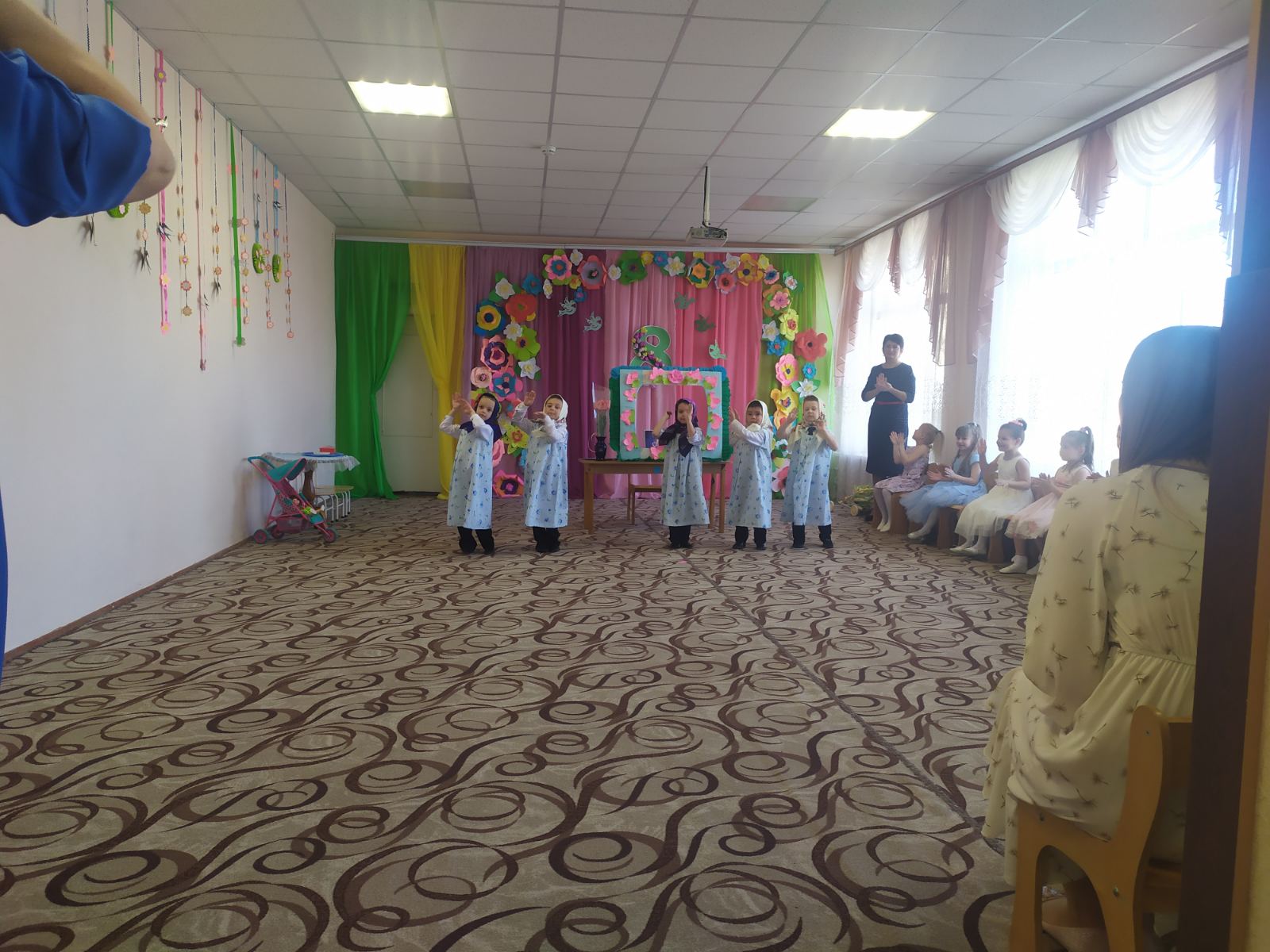 Такие праздники создают радостное настроение у детей, воспитывают чувство любви к маме, уважения к девочкам .Утренник прошёл в доброжелательной, непринуждённой обстановке, чувствовался  эмоциональный настрой воспитанников, во время проведения утренника царила атмосфера радости и праздника.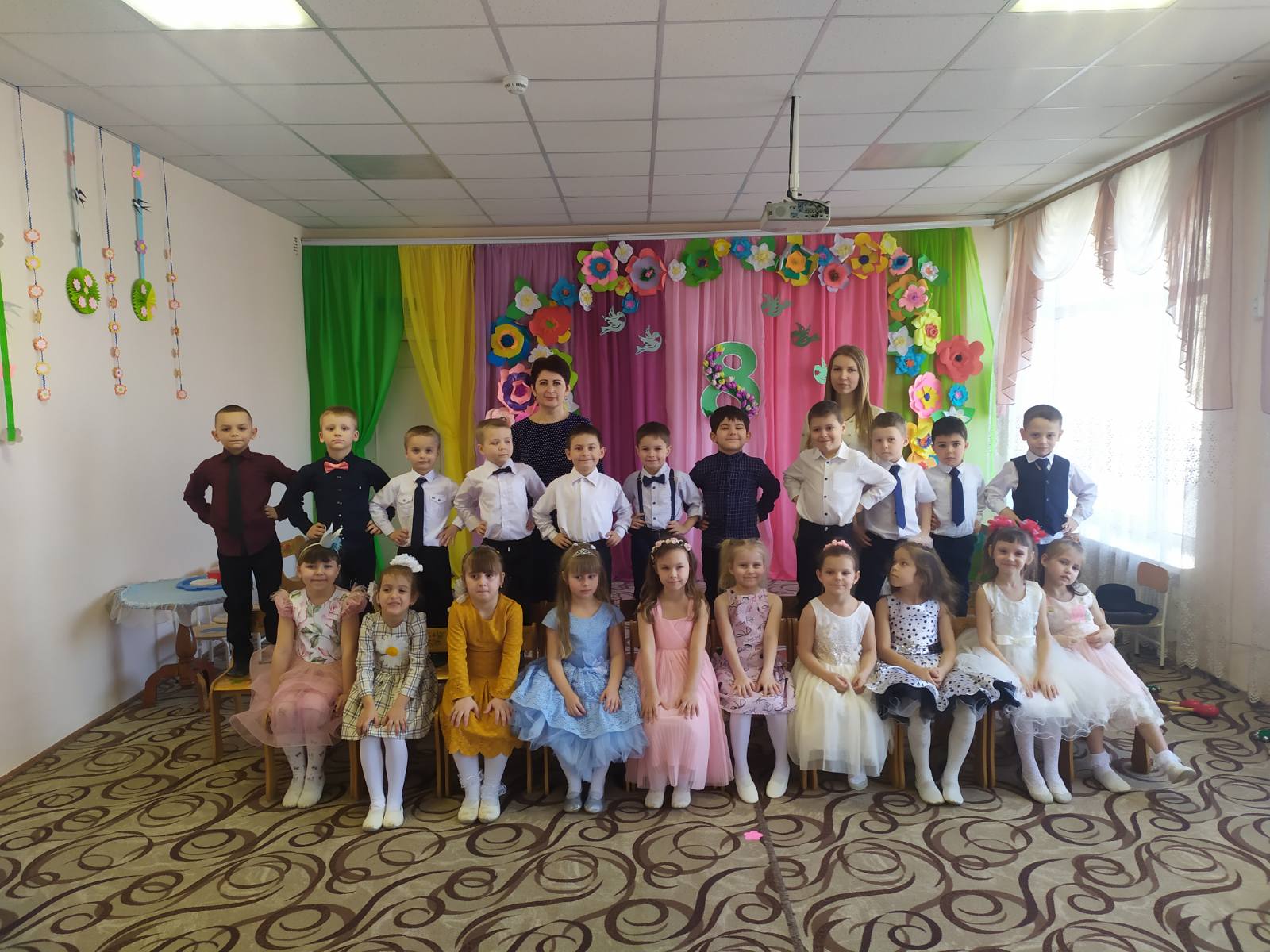     Праздничная атмосфера, изготовление подарков для мам, бабушек– всё это объединило детей общими переживаниями, чувством ответственности, желанием дарить свою заботу и нежность.Родители, посмотрев фото, получив подарки от детей, были очень довольны и гордились успехами своих детей.     Тематическая неделя, посвящённая Женскому дню, дала возможность уделить внимание своим мамам, бабушкам, согреть их теплом, вниманием, заботой. 